Resoluciones #272 - #296Resoluciones #272 - #296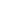 